PROCESSO SELETIVO PARA TRANSFERÊNCIAS EXTERNAS 2023.1EDITAL UESC Nº 112/2022FORMULÁRIO DE RECURSOResultado Preliminar das Notas do ENEM (NE), das Médias dos históricos (MH) e das Notas finais (NF)Assinatura do candidato(assinar como está no documento de identificação)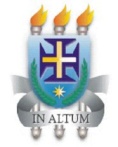 UNIVERSIDADE ESTADUAL DE SANTA CRUZ – UESCPRÓ-REITORIA DE GRADUAÇÃO – PROGRADGERÊNCIA DE SELEÇÃO E ORIENTAÇÃO – GESEORKm 16, Rodovia Jorge Amado – 4º andar – Torre Administrativa – SalobrinhoCEP 45.662-900 – Ilhéus/BA – Fone: (0xx) 73 3680 5035 / 5036 / 5402e-mail: geseor@uesc.br | vestibular@uesc.br   site: www.uesc.brCandidato:RG:Curso:Turno:Semestre:Língua:Justificativa e Fundamentação: